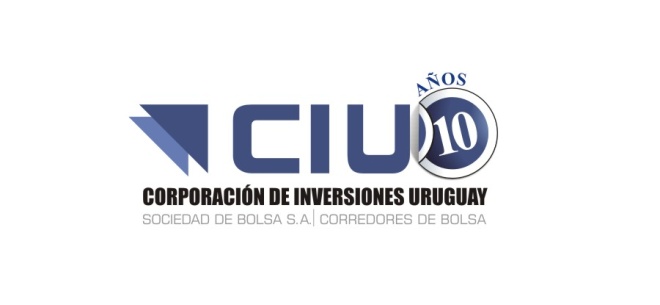 DIREXION DLY EMG MKT BULL 3XEDCUS25490K2814Fecha de Emisión: 			17 de Diciembre de 2008Fecha de Vencimiento: 		ETF - PerpetuoMoneda de emisión y pago: 		Dólares EstadounidensesDescripción: Direxion Daily Emerging Markets Bull 3X Shares es un fondo negociable en el mercado constituido en los EE. UU. Busca resultados de inversión diarios que se correspondan con el 300% del rendimiento del MSCI Emerging Markets Index. Invierte al menos el 80% de sus activos netos en acciones que forman el EM Index, en particular certificados de depósito. Detalles de contacto: Gestora: Rafferty Asset Management LLCDirección: 1301 Avenue of the Americas 35th floor. New York, NY 10019Teléfono:   1-877-437-9363Sitio Web:   www.direxionshares.com